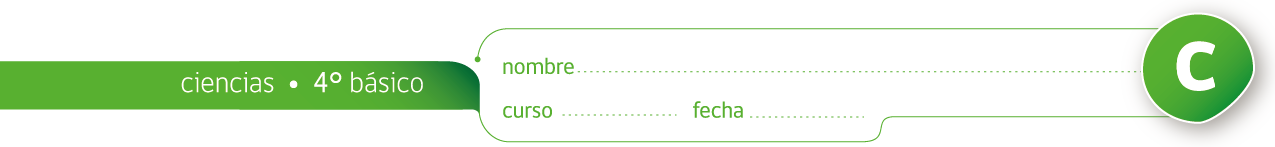 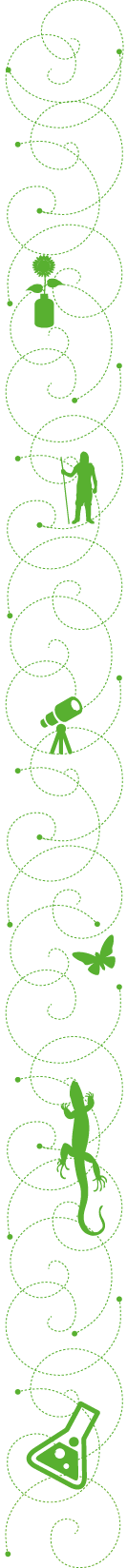 EL MOVIMIENTO Y LAS ESTRUCTURAS DEL CUERPO HUMANOObserva las imágenes y responde:Escribe el nombre de los sistemas que se representan: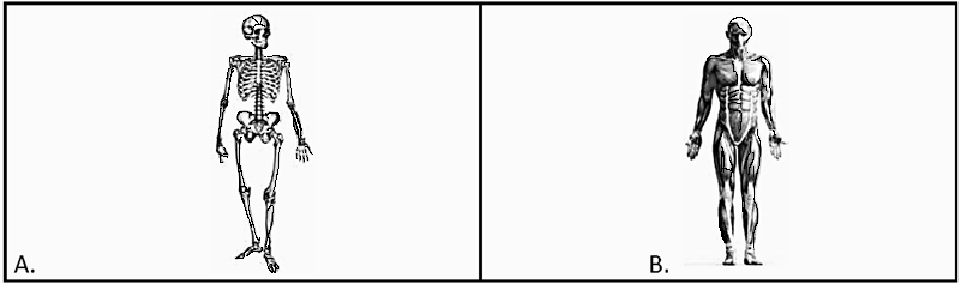 A_________________________________________B_________________________________________Escribe una función que cada uno de los sistemas representados cumple en nuestro organismo:A___________________________________________________________________B___________________________________________________________________¿Qué órganos protegen las estructuras C y D?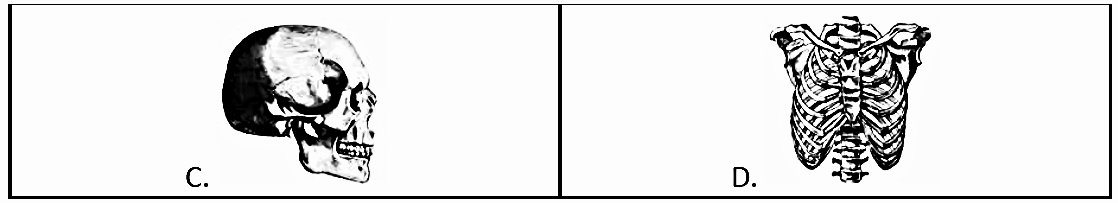 C_________________________________________D_________________________________________Observa las imágenes.Escribe el nombre de la estructura mostrada (hueso, articulación o músculo) y señala una característica de cada una de ellas.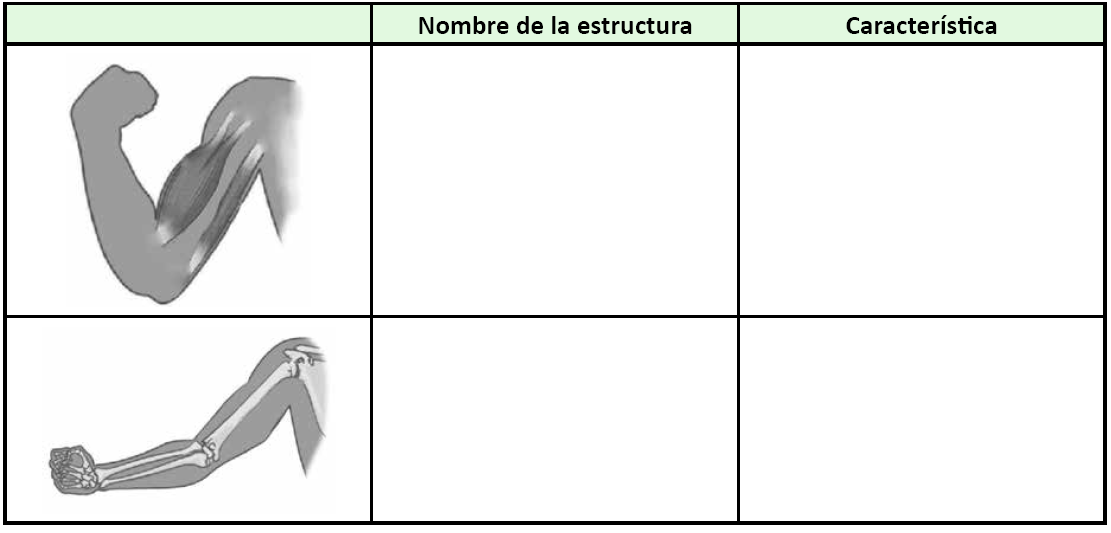 Explica cómo se produce el movimiento del codo y cómo cada estructura mencionada participa en el movimiento.__________________________________________________________________________________________________________________________________________Observa el siguiente esquema: Identifica a qué sistema corresponde cada letra.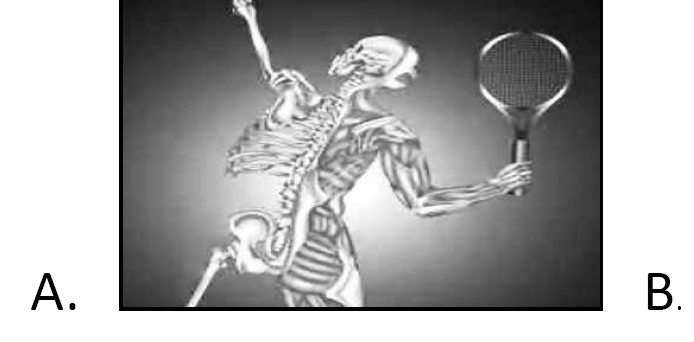 A_________________________________________B_________________________________________